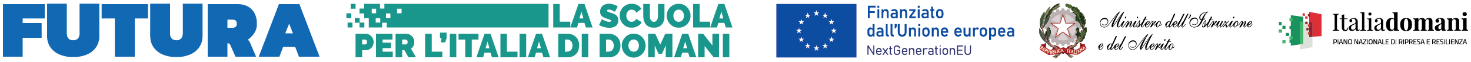 Istituto Comprensivo Statale“ITALO CALVINO” Via Bologna, 57 – 80010 VILLARICCA NA      www.calvinovillaricca.edu.itcod. mecc. NAIC885001 – cod. fisc. 95020120630e-mail: naic885001@istruzione.it;  pec naic885001@pec.istruzione.it  tel.-fax 081/818.16.85PIANO DIDATTICO PERSONALIZZATO(in base alla Direttiva Ministeriale, Prot. 721, del 27 dicembre 2012 ed alla Circolare Ministeriale n° 8 del 6 marzo 2013)Scuola dell’InfanziaCOGNOME E NOME DELL’ALUNNO/Aanno nascita	residenzasezione	alun/clas.	anni scuola	anno scolastico-scuola frequentatasolo per allievi stranieriDATI DI PARTENZA UTILI AL PDPAbilità, competenze e conoscenze che l’alunno/a possiede autonomamenteAbilità, competenze e conoscenze che l’alunno non possiedeBarrare le aree su cui si ritiene necessario intervenirePIANO DIDATTICO PERSONALIZZATO   Area dell’autonomia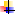 obiettivopercorso didatticostrumenti strategietempi   Area apprendimentoobiettivopercorso didatticostrumenti strategietempiobiettivo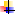 percorso didatticostrumenti strategietempiobiettivopercorso didatticostrumenti strategietempiobiettivopercorso didatticostrumenti strategietempiArticolazione competenze professionali (docenti curriculari e sostegno)Modalità di valutazioneAzioni per la continuitàElenco di strategie metodologiche didattiche e di strumenti didattici compensativi trasversali ai laboratori:CRITERI E MODALITÀ DI VERIFICA E VALUTAZIONEdefinire collegialmente l’osservazione dei progressi in itinere,utilizzare griglie osservative e prove di verifica sulle abilità attese nella scuola dell’infanziaprogrammare tempi più lunghi per l’esecuzione di proveverificarePATTO FRA SCUOLA E FAMIGLIASi concorda la seguente collaborazione:colloqui regolari con i docenti/coordinatoredispensa da alcune attività scolasticheutilizzo di strumenti, attività e metodologie compensativecollaborazione scuola-famiglia un’abilità per voltanello svolgimento delle prove, consentire l’uso di strumenti compensativi,riferire la valutazione globale al raggiungimento degli obiettivi essenziali ed all’impegno complessivo postoVillaricca, li  	Gli insegnanti del teamSINOAutonomiaApprendimentoMotoriaRelazionaleLinguaggiostrategie metodologiche didattichestrumenti didattici compensativigiochi sull’ascolto, sul ritmo, giochi fonologici, di parole, di rinforzo dei movimenti,…giochi con regole, di memoria,…utilizzo di mediatori didattici che facilitano l’apprendimento (immagini, oggetti, personaggi fantastici per introdurre le attività, giochi, compagni, adulti, …)privilegiare l’apprendimento esperienziale e laboratoriale per favorire l’operatività, il dialogo e la riflessione su quello che si sta facendoattività di problem-solvingvalorizzazione dei successi sugli insuccessi (al fine di elevarel’autostima e le motivazioni ad apprendere)sensibilizzare i compagniincentivare la didattica di piccolo gruppo ed il tutoraggio tra pariprediligere il lavoro a gruppo per valorizzare le risorse del singolo (anziché evidenziarne le difficoltà)dividere gli obiettivi di un compito in “sotto-obiettivi”promuovere processi meta cognitivi per sollecitare nell’alunno l’autocontrollosostenere l’apprendimento dell’alunno con l’utilizzo degli strumenti compensativiaccertarsi della comprensione delle consegnaconsentire tempi più lunghi per consolidare gli apprendimentiimpugnatori facili per la corretta impugnatura di penne, biro, matite, colori, pennarellisoftware didattici specifici di tipo compensativo, free o commercialiesemplificazione dello svolgimento dell’attivitàaccordo su modalità e tempi di svolgimentopresenza di mediatori didattici/culturalialtri linguaggi e tecniche (ad es. il linguaggio iconico, giochi, peluches, video…) per sostenere gli apprendimentila comprensionelibri illustrati, storie puzzle, marionette